Algebra I Common Assessment 2 Review			(To be completed prior to Winter Break)Name_____________________1. What is the value of x in this equation?5(x + 4) – 4x = 282. Graph the solution of the inequality on a number line.4(x – 2) – 6x < x – 53. Write the formula for h given the equation 4. Which equation matches the graph?5. Which of the following is an equation of the line through (1, -4) and (-2, 5).6. What is an equation in standard form of a line that has an x-intercept at 4 and a y-intercept at 12?7. Write the equation, in slope-intercept form, of the line that passes through (15, 4) and is perpendicular to the graph of .8. Complete the sentence about the relation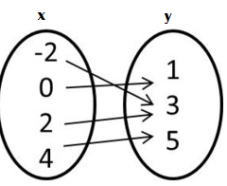 The domain of the relation is _________________ and the range is _______________________.9. Which of the following is an arithmetic sequence.A. 4, 8, 16, 32 …B. -1, 0, 2, 0,  …C. 12, 6, 0, -6, …D. -1, 1, 5, 11,…10. The table shows the age in years and the height in inches of six children. Write the linear function that can be used to determine the height of a child based on age.11. What is the solution of the system of equations?12. Five candy bars and four cookies cost $15.  Two candy bars and 6 cookies cost $11.50.  How much does one candy bar cost?13.  Choose the graph that matches the inequality 14. Which relation is not a function?A. (1, 2), (-2, 4), (3, 4), (-5, 6)B. (3, 4), (5, 2), (2, 5), (0, -1)C. (3, 2), (0, -1), (4, 5), (3, 5)D. (7, 1), (3, 4), (0, 12), (2, 4)15. A child collects data on the height of a plant purchased at the local nursery.  Where x is the number of days since the plant was purchased and y is the height. 16. Solve the system by graphing.  Write the solution as an ordered pair.17.  Which could be an equation of the trend line shown in the graph?18.  Choose the correct words to make a true statement about the system of equation. 19. Find the solution to the system of equations.  Write each solution as an ordered pair.20. A. x = 8B. x = 19C. x = D. x = A. B. C. D. 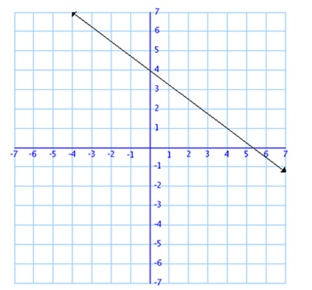 A.  B. C. D. A.  B.  C. D. A. 3x – y = 12B.  x – 3y = 12C. 3x + y = 12D. x + 3y = 12A. B. C. D. Age (years)456789Height (inches)384246505458A. (-2, 3)B.  (-9, -10)C.  (3, -2) D.  (10, -9)A.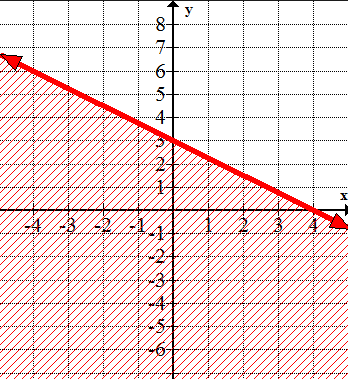 B.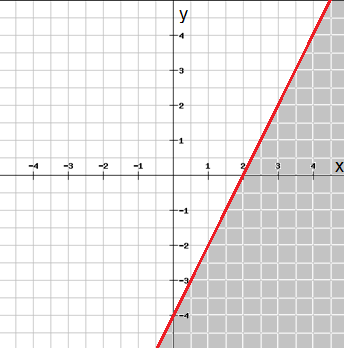 C.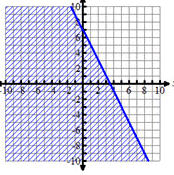 D.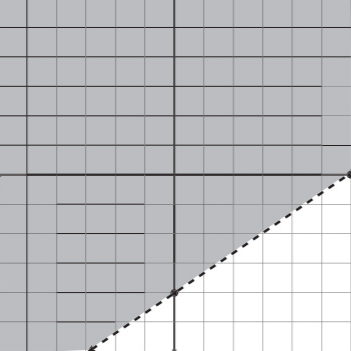 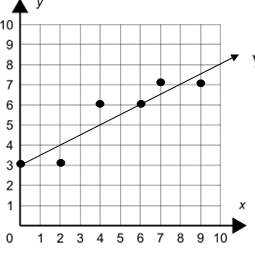 What does the y-intercept of the line represent?The height of the plant after 3 daysThe number days the plant was at the nurseryThe height of the plant when purchasedThe number of plants available for purchase. 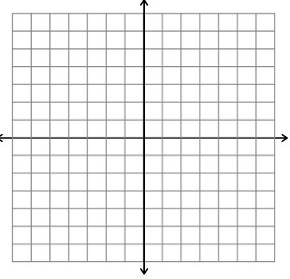 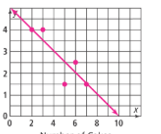 y = .7x + 4y = -x + 5y = -x + 6.2y = -2x + 3Using substitution, the system has ________________No solutionOne solutionInfinitely many solutions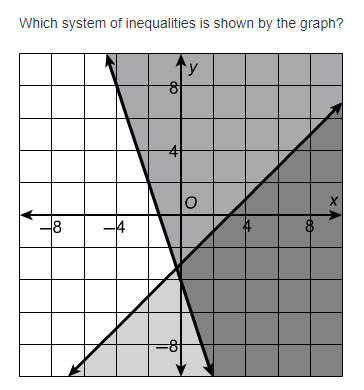 